Министерство образования и науки Удмуртской РеспубликиБюджетное профессиональное образовательное учреждение Удмуртской Республики «Ижевский техникум индустрии питания»Рабочая программа кружка «Твори, выдумывай пробуй»Разработчик:                                                                                    мастер производственного обучениявысшей квалификационной категории         Кочурова Наталья Александровна2018СодержаниеПояснительная записка………………………………………… ..3 стр.Программа кружка «Твори, выдумывай, пробуй» …………….5 стр.Условия реализации программы………………………………....6 стр.Информационные источники………………………………………...7 стр.Приложение………………………………………………................   8 стр. Пояснительная запискаОдним из факторов, оказывающим влияние на становление творчески деятельной личности, является занятие декоративно – прикладным творчеством, так как оно дает возможность самовыражения и самореализации личности в конкретных образах. Развитие творческих способностей должно осуществляться в единстве с формированием духовно-нравственных качеств личности и ценностных ориентаций. Оно обогащает творческие стремления обучающихся преобразовывать мир, развивает в них нестандартность мышления, свободу, раскрепощённость, индивидуальность, умение всматриваться и наблюдать, а также видеть в реальных предметах декоративно-прикладного искусства новизну. Декоративно-художественное оформление кондитерских изделий требует определённых знаний и практических умений в области изобразительной грамоты. Навыки рисования и лепки нужны кондитеру для решения творческих задач в его производственной деятельности. Такая форма работы дает возможность обучающимся раскрыть свои таланты, воспитать веру в свои силы. Важно поощрять любые, даже незначительные успехи, ведь именно это формирует у обучающихся умения всегда добиваться положительных результатов.Структура программы предусматривает поэтапное знакомство обучающихся с декоративно-прикладным искусством, учитывает нарастание творческих возможностей. Учебный материал, предусмотренный программой, распределен в определенной последовательности с учетом индивидуальных особенностей. Цель программы: развить творческие способности обучающихся посредством формирования  познавательных интересов, способствовать стремлению своим трудом создавать вокруг себя доброту.     Задачи программы:- осуществлять эмоционально – эстетическое воспитание обучающихся, развивать творческие способности;- закреплять и расширять знания, полученные на уроках МДК и производственного обучения;- совершенствовать умения и формировать навыки работы по оформлению изделий;- помочь обучающимся осознать нравственные нормы и правила, формировать готовность работать на общую пользу.Формы организации учебной деятельн6ости:индивидуальная;групповая (или в парах);комбинированная    экскурсия;мастер-класс;круглый стол выставка.Вид работ:практические занятия.Результаты освоения курса программыВ результате  обучающиеся Должны знать:     виды декоративно-прикладного творчества; название и назначение инструментов и приспособлений ручного труда;  название и назначение материалов, их элементарные свойства, использование, применение и доступные способы обработки;  правила организации рабочего места;   правила безопасности труда и личной гигиены при работе с различными материалами.Должны уметь:правильно организовать свое рабочее место; соблюдать правила безопасности труда и личной гигиены при работе с различными материалами и инструментами, составлять план работы;подбирать и использовать инструменты при выполнении работы; обрабатывать инструментами и приспособлениями различные материалы;экономно расходовать материалы, бережно относиться к инструментам, оборудованию;самостоятельно изготавливать изделия по рисунку, эскизу, чертежу: оказывать помощь товарищам: изготавливать шаблоны, выкройки; обрабатывать различные материалы;ориентироваться на качество изделия; в процессе работы сотрудничать со своими сверстниками, оказывать товарищу помощь, проявлять самостоятельность;  Методы оценки результативности программы:посещаемость;отслеживание результата (наблюдение, диагностика);практические материалы;мониторинг участия в выставках и конкурсах..2. Программа кружка «Твори, выдумывай, пробуй»3. Условия реализации программыТребования к минимальному материально-техническому обеспечениюРеализация программы кружка предполагает наличие учебных кабинетов: Технология Оборудование учебных кабинетов и рабочих мест кабинетов:- посадочные места по количеству обучающихся;- рабочее место педагога;          - комплект учебно-методической документации;- наглядные пособия (схемы и плакаты по технологиям, макеты, муляжи); - образцы готовых изделий;- комплекты заданий, для самостоятельной работы обучающихся;- комплект инструкций по изготовлению изделий в разных техниках; - оборудование, инвентарь, материалы: иллюстрации, открытки, наглядные таблицы с различными  видами  народного декоративно-прикладного  искусства,  иллюстрации  и  образцы.  Краски, клей, салфетки, кисти для красок, кисти для лака, лак для обработки изделий. Тарелки, шкатулки, фоторамки для росписи изделий. Ножницы, пинцет, клей, пластилин, полимерная глина, наборы картона и цветной бумаги, разновидности шерсти, шелка. Расходные материалы для изготовления панно из чая, зерновых культур, макаронных изделий. Технические средства обучения: - компьютер; - мультимедиа-проектор и экран.Информационные источники1. Антипова М.А. Соленое тесто. Необычные поделки и украшения. –ИД «Владис», 2009.2. Бойко А.Е. Декупаж. 100 лучших идей – М.:АСТ:Астрель, 2010. – 128с.:ил.3. Всё о декупаже. Техника изделий – М.2001, 63с4. Воронова О.В. Декорирование бутылок: создаем изысканные предметы интерьера. –М.: Эксмо, 2012.5.Воронова О.В. Декупаж: Новые идеи, оригинальные техники. –М.: Эксмо, 2010.6.Методические основы преподавания декоративно –прикладного творчества: учебно –методическое пособие / Под ред. С.В.Астраханцевой. –Ростов н/Д.: Феникс, 2006.7.Лыкова И.А. Рельефные картины. Лепим из глины, пластилина, соленого теста. –Цветной мир, 2015.8. Каминская Е.А. Мозаика из крупы и семян. –Рипол–классик, 2012. 9. Рубцова Е. «Фигурки из соленого теста делаем сами». Владис. 2011г.Интернет ресурсыwww.sdecoupage.ruhttp://dekupaj/ru/www.arshobby.ru/ideas/idea.phpsamodelki.com.ua/taxonomy/term/23www.prodecoupage.comttp://www.paper-studio.ru/gallery1.htm
http://vishivalochka.at.ua/forum/102-1415-1
http://www.moipodruzhki.ru/house-hobby/azy-kvilinga -азы квиллингаhttp://www.litres.ru/elena-rubcova/luchshie-podelki-iz-solenogo-testa-2/http://www.litres.ru/elena-rubcova/figurki-iz-solenogo-testa-delaem-sami/http://visituglich.com/info/suvenirs_and_presents/serstyanaya_akvarel_Alli_Batoshkinoi.html?mode=printversion                                                                                         Приложение 1Занятие №2: Составление композиций и декорирование тарелок с помощью техники «декупаж»Цель: Формирование у обучающихся знаний о технике «декупаж» как об одном из видов декоративного творчества.Задачи:познакомить обучающихся с историей техники «декупаж», активизировать познавательную активность;воспитывать у обучающихся чувство аккуратности, инициативности, коммуникабельности.развивать творческие способности, эстетический вкус, умения составлять композиции, анализировать информацию, образно мыслить.Инструменты:салфетки трёхслойные (по выбранным темам); тарелки;ножницы;средство для обезжиривания;акриловые краски;клей для декупажа или ПВА; кисть круглая; декор: бусины, стразы, фрагменты ткани.лак акриловый.Используемые методы и приемы:словесный;наглядный (готовые образцы); практический.Необходимое оборудование и материалы:компьютер; мультимедиа-проектор и экран;образцы готовых изделий.Дидактическое обеспечение:печатный материал (инструкции);образцы готовых изделий.Техника безопасности: соблюдение инструкций по использованию ножниц, клея, лаков и инструментов.Время реализации мероприятия -2 часа.Список литературыБойко А.Е. Декупаж. 100 лучших идей – М.:АСТ:Астрель, 2010. – 128с.:ил.Всё о декупаже. Техника изделий – М.2001, 63сРабота с сайтимиwww.arshobby.ru/ideas/idea.phpsamodelki.com.ua/taxonomy/term/23www.prodecoupage.com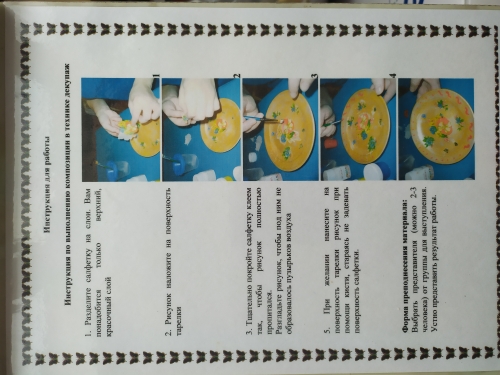 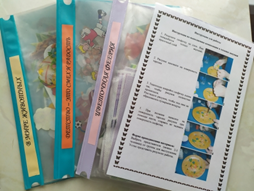 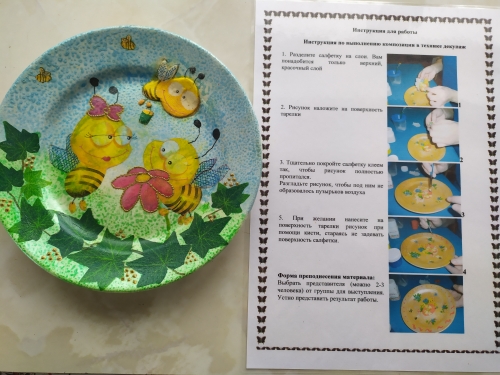 № п/пСодержание деятельностиКол-во часов1.Введение: история, основы и современные направления развития дизайна22.Составление композиций с помощью техники «декупаж»:- особенности технологии;-  приспособления;- создание проектов композиции по заданной тематике63.Декорирование яиц, тарелок, рамок и др. с применением данной техники      124.Изготовление сувенирной продукции 45.Изготовление вазы в технике папье-маше:- моделирование;- конструирование;- декорирование применением различных техник126.Изготовление картин в технике объемный декупаж:- подготовка основы;- составление композиции;- аппликация;- декорирование       87.Техника пергамо:- особенности технологии;-  приспособления;- создание композиции по заданной тематике       48.Пластика:-особенности технологии;-  приспособления;- создание проектов композиции по заданной тематике49.Пластика:- изготовление сувениров- термическая обработка;- заключительные стадии отделки410.Применение техники «акварель», «мозаика», «цветы» и др. в работе с пластикой411.Техника квиллинг:- особенности технологии;-  материалы и приспособления.212.Создание композиций с применением данной техники4Скраббукинг:-особенности технологии;-  приспособления;- создание проектов композиции по заданной тематике413.История, основы и современные направления развития «Арт-класса»214.Изготовление панно с применением чая, зерновых культур, макаронных изделий- особенности технологии;-  приспособления и материалы;615.Изделия из соленого теста:-особенности технологии;-  приспособления;- создание проектов композиции по заданной тематике416.Картины шерстью -особенности технологии;-  приспособления;- создание композиции по заданной тематике417.Картины шерстью в технике акварель- создание композиции по заданной тематике418.Дизайн упаковки- иды дизайна. Дизайн упаковки подарка. Технология изготовления оригинальной упаковки для подарков.–материалы и инструменты, необходимые для работы;- , сборка упаковки, декорирование 419.Экскурсия       в       музей,       Экспоцентр,       посещение       конкурсов
профессионального мастерства, выставок420.Круглый стол2Итого 100